RenuOil of America, Inc. ™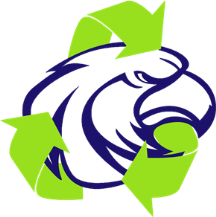 Driver / Oil DriverJob Classification Sign-OffI understand that I am being hired in the position of Driver / Oil Driver. My job description includes but is not limited to the following:Operate a company vehicle limited to a specific weight class approved via your license, including but not limited to: a truck, pumper truck, food truck, and/ or lift gate operator.Collect recyclable liquid materials including but not limited to: oil, organics/food oil, residues, and oil/grease derivatives.  Track inspection logs, mileage logs, daily routes, commodities produced, and anything further requested by management. Maintain and immediately report current performance and repairs needed of vehicles currently in use by the company.Maintain clean driving record; specific requirements are set forth in employee handbook and regulated per your applicable commercial license.Load and unload such commodities/recyclables collected in the designated vehicle being driven. Train any new employees to execute the assigned duties in a proper manner in accordance to any safety regulations assigned by the company and all regulatory agencies. Fuel assigned vehicle at the end of every shift and record in proper log as approved by management; all drivers must also clean their vehicles after each shift.Properly maintain all oil/grease in designated containment areas; drivers are also responsible for servicing restaurants/casino accounts, maintaining a sanitized/clean grease trap, and or grease receptacle area.Drivers must obtain approval to work over-time and CDL drivers may never work more than 14 hours per day.Drivers are responsible for cleaning spills/leaks in a secure and safe manner and immediately notifying management of a spill.Drivers are responsible for maintaining locks and lids on all oil containers and immediately notify management before servicing any grease trap or oil container that is damaged.Drivers must obtain weight tickets and complete chain of custodies (COC’s) for all transactions Drivers must clean applicable totes, equipment, containers, traps, etc.; must be kept sanitary.Drivers must utilize blue tooth while driving and are not allowed to use their cell-phones while operating a vehicle. Further all safety policies must be strictly adhered to.Daily inspection logs must be completed; any repairs or concerns must be immediately reported.Classification Sign-off:You are being hired as: Oil Driver / CDL Driver       Your starting pay rate is: 			 ($11 hourly / Endorsed CDL Class A at $17-$18 hourly Depending on Experience) Your start date is: 			 Your probationary period ends on: 			Your annual evaluation will be on or around: 			Signature/Firma: ________________________________Date/Fecha: __________This document supersedes all prior communications, contracts or correspondence between the parties with respect to the subject matter addressed in this document, whether oral or written.	Goals: Hit 100% of client for oil p/u daily/100% client satisfactionDrivers do 100% of pre inspection of vehicles, dailyNo personal or vehicle accidents